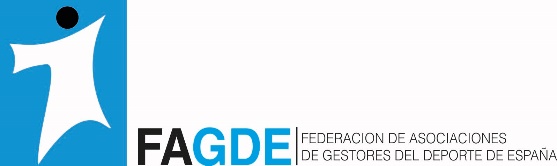 CRONOGRAMA DE PRESENTACIÓN DE ALEGACIONES DESDE FAGDE, AL PROYECTO DE LEY DEL DEPORTEEste cronograma debe publicarse en la web de FAGDE y asociaciones autonómicas, junto con el documento de proyecto de nueva Ley del Deporte, y hacer llegar esta información por la plataforma a toda la junta directiva y comisión ejecutiva de FAGDE. La plataforma será la herramienta para subir los documentos de alegaciones y poder generar una única propuesta de alegaciones por parte de FAGDE, con arreglo al cronograma antedicho. FECHAS Febrero HITOSDía 6Se inició el plazo formal de presentación de alegacionesDía 8Se abre plaza desde FAGDE a las asociaciones autonómicasDía 13Fin de plazo para recibir un documento por asociaciónDía 18Se envía borrador FAGDE que integre alegaciones recibidasDía 20Fin de plazo para sugerencias al borrador de FAGDEDía 24Se envía el documento FAGDE de alegacionesDía 25Se presenta documento FAGDE en registro del CSDDía 26Finaliza el plazo formal de presentación de alegaciones